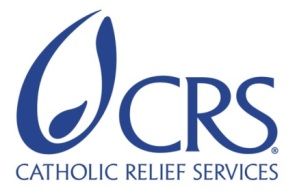 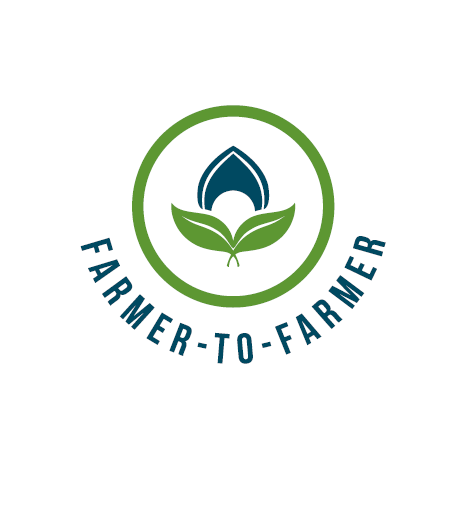 Farmer to Farmer East AfricaVolunteer Assignment Scope of WorkNOTE:  THIS SCOPE OF WORK IS A DRAFT AWAITING EDITS.Background The Farmer-to-Farmer (F2F) East Africa program is a program that uses short-term US Volunteer expertise to assist small holder farmers and small scale processors in East Africa to improve their business practices through Volunteer assignments conducted with host organizations. The goal of the (F2F) horticulture project is to increase incomes and improve nutritional status of Tanzanian smallholder farmers through; smallholder farmers increased productivity of horticultural crops, improved access to and utilization of markets and credit and preservation and enhanced natural resources upon which target communities depend.In Tanzania, horticulture makes a significant contribution to food security, nutrition improvements and economic growth. Horticulture is mainly practiced by female smallholder farmers as well as a limited number of large scale operators. Commercial horticulture is endowed with local and foreign investors, particularly in floriculture and export vegetables, and has production and market growth potential. Tanzania’s favorable socio-political environment provides an opportunity for horticulture sector to thrive.Since the horticulture sector makes a significant contribution to food security, nutrition and economic growth, development of the sector offers the opportunity to increase incomes through meeting demand in domestic, regional and international markets, while simultaneously improving household nutrition through dietary diversity. The key challenges that the horticulture industry faces in Tanzania include; low productivity of horticultural crops, limited processing of horticultural products and poor access to markets. Some key opportunities that favor the growth of the industry and thereby success of the F2F project in Tanzania include the multiple players in horticultural value chains working at various levels including the USAID Feed the Future TAPP and TAHA programs. Through these on-going programs and structures, specific interventions will allow Volunteers to reach out to smallholder farmer groups and micro-small and medium production and processing companies.This scope of work is for providing Volunteer technical assistance to Nguvukazi Farmer’s group- Tanangozi. The group is located in Tanangozi village, and comprised of 48 farmers (20 females and 28 males).  Most of them cultivate local varieties of tomato during rainy season in small plots of at most 3 acres.  Each farmer produces about 5,000kg of tomatoes per season. Planting season begins around February to March each year and harvesting is around July. Other key crops cultivated by the farmers include maize, and sweet pepper, but tomato features strongly in the village as food cum cash crop.Tanangozi village is located 25 km away from Iringa municipality, along the Iringa- Tunduma highway. The drive from Dar es Salaam to Iringa takes one through Morogoro with spectacular views of the Uluguru Mountains (part of the Eastern Arc range), Mikumi National Park and the Udzungwa mountain range where one crosses the Great Ruaha River and winds through the steep slopes of Kitonga mountains: a scenic trip of about seven hours by car. Nguvukazi group is a member of the Association of Iringa high quality tomato and vegetable growers Ltd, an apex organization for tomato growers, which is registered under the Ministry of Trade and Industries as a limited liability company. It was established through the mobilization of the Muunganisho Ujasiriamali Vijijini (MUVI). MUVI is a four year government project run by the Small Industries Development Organization (SIDO), funded by International Financing for Agricultural Development (IFAD) and implemented in partnership between the Business Care Services (BCS) and the Center for Sustainable Development Initiatives (CSDI). Through the MUVI collaboration the target cluster of farmers have received training on GAP, marketing, leadership and entrepreneurial skills. Application of such training has helped the groups register limited success to including tomato yield increase of  more than 50% with some farmers and use of high yielding F1 (hybrid) seed variety like Anna, ASSILA and EDEN F1 supplied by MONSANTO. B: ISSUE DESCRIPTIONThe Iringa region is a very important area for agriculture in Tanzania, for both cereals and horticultural production.  Tanangozi village is a temperate, mountainous area approximately 5,000 feet above sea level.  It is naturally endowed with fertile soils that can produce a variety of crops.  This will be the second Farmer to farmer Volunteer assignment for Nguvukazi Farmer’s Group.  The first one was conducted in September 2015 by horticultural expert David Zaber, who trained farmers on soil fertility management, soil testing, Integrated Pest Management and safe use of pesticides. David Zaber did an excellent job, and so far a number of farmers have implemented his recommendations.The farmers within the Nguvukazi group are hard-working and relatively more organized than other farmer’s groups.  However, they lack skills on how to transform subsistence farming into farming as a business.  As a result, they cultivate their crops without any strategic planning of production, records, optimization of profit margins, or taking rudimentary market forces like supply and demand into account. As a result, they end up earning low revenues and sometimes incurring losses due to price shocks, oversupply and failure to capitalize on high demand.  C: OBJECTIVE OF THE ASSIGNMENTBuilding on what David Zaber has done Nguvukazi group farmers have expressed the need for another volunteer support that will build the capacity of the group to operate their farms as business. Currently they do not realize much profit in their operations and they would like to understand how they can make profit from their horticultural business. They have requested for a Volunteer with knowledge and experience in small farm business management skills to address the following topics in tomato and other horticultural crops cultivation for the group among others:Vegetable farming as business- principles of farming as businessTiming and choice of enterprise for maximum returnsFarm record keeping (both farm records and financial records) best practicesUnderstanding supply and demand as pertains to their business,Small Farmers Association funds /finance management best practices Most of Nguvukazi farmers are literate and have experience in farming, which will make it easy to capture what they will learn during the assignment. Host contribution – Nguvukazi group will mobilize 48 members of the group to participate in the training, and avail key personnel to work closely with the Volunteer during preparations and actual trainings, to ensure that key staff is trained and will put in action what they have learnt. The host will also provide the training venue for the assignment. D:  ANTICIPATED RESULTS FROM THE ASSIGNMENT The primary immediate anticipated result of the training is improved knowledge of operating small scale farms as a business. The farmers will improve their ability to plan their farming activities, allowing them to fetch better prices in the market. This will contribute to improved income and a higher level of resilience for farmers and their families.  E: SCHEDULE OF VOLUNTEER ACTIVITY IN TANZANIAF. DESIRABLE VOLUNTEER SKILLSThe Volunteer should have the following attributes:Experience with training and mentoring subsistence farmers in Africa  Knowledge of preparing and managing a small farm business plan. Good writing and analytical skills, interpersonal communication and presentation skills (adult education skills), ability and desire to teach in both classroom and field settingsAbility to quickly adapt to new working environments and use interpreters (for example, to verify correctness of interpretation). Ability to sense and adopt whether farmers are understanding recommendations.Flexibility and ability to work with groups of varying age, experience and literacy level G: ACCOMODATION AND OTHER IN-COUNTRY LOGISTICSIn Dar es Salaam the Volunteer will stay at the Slipway Hotel; www.hotelslipway.com+255 22 2600893 mob. +255 713 888301. At Iringa the Volunteer will stay at the Zaki Inn Hotel (Tel.  +255 754 454520 email: etawala@zaki.co.tz). All logistics will be organized by CRS and host. All proposed facilities have basic amenities of water, electricity, self-contained rooms, internet access and/or modem and have reliable security. CRS will pay for hotel accommodation, and provide Volunteer with per diems to cater for meals and other incidentals. CRS will also facilitate daily transport for the Volunteer between Iringa and Tanangozi village for the training. H: RECOMMENDED ASSIGNEMENT PREPARATIONAs part of preparation for the work ahead the Volunteer should familiarize with USAID Feed the Future program, the EARO and Tanzania F2F horticultural program proposal and scope of work for this particular assignment. It is also advisable that the Volunteer read and familiarize with Tanzania’s development challenges and opportunities. For any printed material these will be printed at CRS office in Dar es Salaam before commencement of the assignment. Flip charts, markers, masking tapes will be provided by CRS. Volunteers are not advised to rely on LCD projections as the main method of training because full time electricity is not guaranteed in most venues where such trainings take place. In addition to that, Iringa region has cold weather, so the Volunteer is advised to take warm clothing.   I: KEY CONTACTSAssignment SummaryAssignment SummaryAssignment CodeTZ40CountryTanzaniaCountry ProjectTanzania F2F Horticulture projectHost OrganizationNguvukazi group- Tanangozi IringaAssignment TitleVegetable farming as businessAssignment objectiveImprovement of farmers skills on farming as businessDesired skills Agribusiness Development SpecialistAssignment preferred dates April to July 2015DayActivityDay 1Travel from home to US international airportDay 2Arrival at Tanzania Julius Nyerere International Airport picked by CRS vehicle and check in at Slipway Hotel Day 3At 10.00 am, the Volunteer picked from the by CRS driver to the CRS office for introductions and briefings including host brief, logistics and expectations and anticipated outcomes. Handouts and other training logistics will be prepared at CRS offices.   Day 4Travel to Iringa where the Volunteer will lodge at Zaki Inn Hotel at Iringa for the duration of the assignment.  Day 5The Volunteer will meet the group with F2F staff and go over current status of group, introductions, expectations of assignment, etcDay 6The Volunteer will interview various group members about what they hope to learn during the assignment and make a tentative assignment schedule.  The Volunteer will then review and update training materials according to discussions held with the host.Day 7Resting dayDay 8-13Training farmers on farming as businessDay 14Resting dayDay 15-17Continued training on farming as businessDay 18-20Training to farmers on record keepingDay 21Resting dayDay 22Wrap up of the trainingDay 23The Volunteer travels back to DarDay 24Debriefing at CRS office and CRS staff (also with USAID Mission if possible).Volunteer will finalize his/her reporting at CRS office and fill out all necessary MEAL forms At night the Volunteer departs for USATBDOutreach event when back in the USCRS BaltimoreCRS EA Regional OfficeMaria FigueroaVolunteer Support CoordinatorEA Farmer-to-Farmer Program228 W. Lexington StreetBaltimore, MD 21201410-951-7366Email: maria.figueora@crs.orgNyambura TheuriDeputy Project DirectorEA Farmer-to-Farmer ProgramP.O. Box 49675 – 00100Nairobi, KenyaSt. Augustine Court Karuna Close RoadEmail: nyambura.theuri@crs.orgCRS TanzaniaCRS TanzaniaMary KabatangeFarmer-to-Farmer Program Country DirectorPlot # Migombani Street, Regent Estate, Mikocheni P. O. Box 34701 Dar es Salaam  TanzaniaOffice Tel: +255 22 2773141 Mobile cell phone +255 758 820025 Email: mary.kabatange@crs.orgConor Walsh Country Representative CRS TanzaniaPlot # Migombani Street, Regent Estate, Mikocheni P. O. Box 34701 Dar es Salaam  TanzaniaOffice Tel +255 22 2773141Mob: +255 754 930966Email: conor.walsh@crs.org